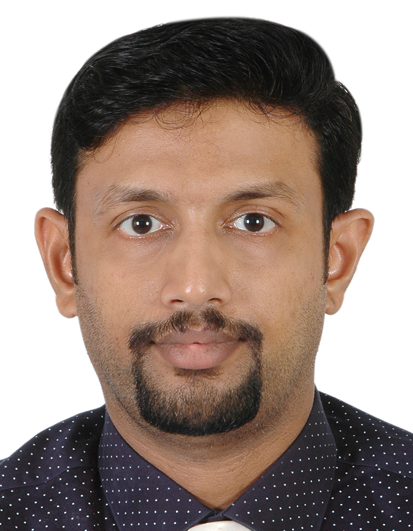  -